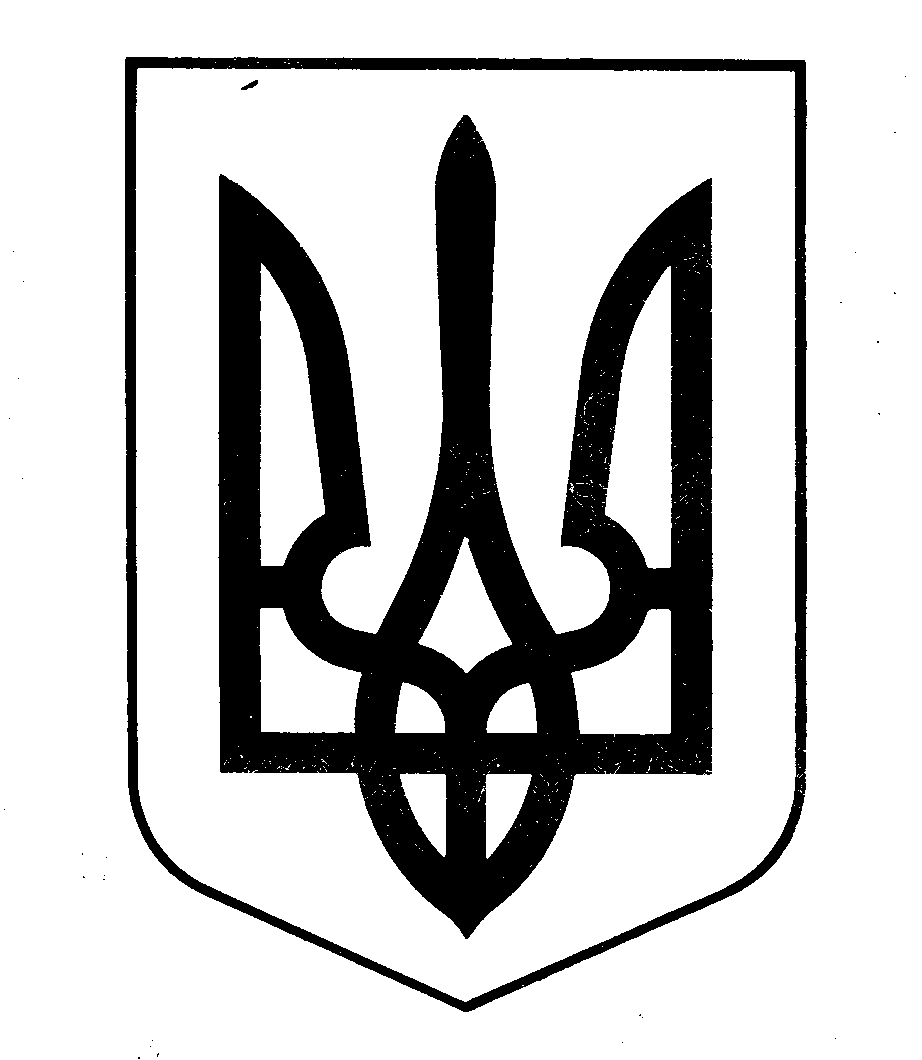 26 ПРИКОРДОННИЙ ЗАГІНДЕРЖАВНОЇ ПРИКОРДОННОЇ СЛУЖБИ УКРАЇНИН А К А З«14» квітня 2022 року                     м. Одеса                            №116-ОДПро затвердження додаткових тимчасових режимних обмежень в контрольованих прикордонних районах у межах території Одеського та Білгород-Дністровського районів Одеської області Відповідно до пункту 18 статті 20 Закону України "Про Державну прикордонну службу України", пункту 3 Указу Президента України від 24 лютого 2022 року № 64/2022 "Про введення воєнного стану в Україні", Указу Президента України від 14 березня 2022 № 133/2022 "Про продовження строку дії воєнного стану в Україні" та у разі його подальшого продовження, пункту 5 Положення про прикордонний режим, затвердженого постановою Кабінету Міністрів України від 27 липня 1998 року № 1147, керуючись Положенням про орган охорони державного кордону Державної прикордонної служби України, затвердженого наказом Міністерства внутрішніх справ України від 30 листопада 2018 року № 971, Додатковими тимчасовими режимними обмеженнями у контрольованих прикордонних районах, затвердженими наказом Міністерства внутрішніх справ України від 07.09.2015 року № 1075, враховуючи встановлення в акваторії територіального моря України та вздовж узбережжя, що прилягає до нього, мінно-вибухових загороджень, ймовірність використання ворогом маломірних суден, захоплених на окупованих територіях Херсонської області для переміщення диверсійно-розвідувальних груп РФ, а також з метою забезпечення безпеки судноплавства та мінімізації ризиків диверсійних і терористичних загроз з моряНАКАЗУЮ:1. Затвердити Додаткові тимчасові режимні обмеження в контрольованих прикордонних районах у межах території Одеського та Білгород-Дністровського районів Одеської області (додаток 1).2. Набрання чинності додаткових тимчасових режимних обмежень запровадити з дати їх опублікування до завершення дії в Україні правового режиму воєнного стану, або до окремого розпорядження.3. Штабу прикордонного загону спільно з Одеською, Білгород-Дністровською районними державними адміністраціями, територіальними громадами, місцевими органами Національної поліції України, Служби безпеки України, керівниками підприємств, установ, організацій незалежно від форм власності, громадських формувань з охорони громадського порядку і державного кордону:забезпечити інформування населення контрольованих прикордонних районів, громадян, які у них перебувають, про запровадження тимчасових режимних обмежень та заборон;уточнити питання спільної роботи та порядок взаємодії по контролю за додержанням введених обмежень.4. Помічнику начальника загону – начальнику прес-служби забезпечити опублікування наказу в засобах масової інформації.5. Контроль за виконанням наказу покласти на заступника начальника загону.Начальник 26 прикордонного загонуДержавної прикордонної служби Україниполковник	Василь ВІТРОВЧАКДодаток 1ЗАТВЕРДЖЕНОНаказ 26 прикордонного загону ___ _________ 2022 року № ____Додаткові тимчасові режимні обмеженнязапроваджені в контрольованих прикордонних районах у межах території Одеського та Білгород-Дністровського районів Одеської області1. В рамках Додаткових тимчасових режимних обмежень (далі – обмежень) пов`язаних з посиленням прикордонного режиму в контрольованих прикордонних районах у межах території Одеського та Білгород-Дністровського районів Одеської області, на території яких в цілому поширюється дія цих обмежень, забороняється:1.1. Випуск, вихід та плавання у територіальному морі та внутрішніх водах України маломірних суден та інших плавзасобів усіх категорій та форм власності, у тому числі суден флоту рибної промисловості, що не підлягають нагляду класифікаційного товариства.1.2. Здійснення будь-яких польотів, запусків безпілотних літальних апаратів, коптерів (дронів), інших дистанційно керованих пристроїв, крім тих, що належать або використовуються Збройними Силами України, правоохоронними органами та іншими військовими формуваннями, створеними відповідно до законодавства України.Заступник начальника 26 прикордонного загонуполковник                                                                     Максим ЗУБИК